Elbląg, dn. 01-03-2017r.Zamawiający:Państwowa Wyższa Szkoła Zawodowa w ElbląguAdres:	Wojska Polskiego 1 	82-300 Elbląg	REGON 170711628	NIP 578-24-90-793	Internet: http:// www.pwsz.elblag.pl 	e – mail: pwsz@pwsz.elblag.pl	tel.: 55 629-05-05 faks: 55 629-05-10ROZEZNANIE CENOWE Nr ZP/2311/12/626/2017Państwowa Wyższa Szkoła Zawodowa w Elblągu w ramach procedury rozeznania cenowego zaprasza do składania ofert na realizację zamówienia:Tryb udzielenia zamówienia:Do niniejszego postępowania nie stosuje się przepisów ustawy z dnia 29 stycznia 2004r. Prawo Zamówień Publicznych (Dz.U.2016.1920 z późn. zm.).Postępowanie prowadzone jest w formie rozeznania cenowego – procedury określonej w Zarządzeniu Nr 06/2012 Rektora Państwowej Wyższej Szkoły Zawodowej w Elblągu z dnia 16 marca 2012r.Przedmiot zamówieniaDostawa środków czystości, koncentratów chemicznych oraz sprzętu sanitarnego dla Państwowej Wyższej Szkoły Zawodowej w Elblągu.Zakres zamówieniaPrzedmiot zamówienia obejmuje sprzedaż i dostawę środków czystości, koncentratów chemicznych oraz sprzętu sanitarnego dla Państwowej Wyższej Szkoły Zawodowej w Elblągu.Rodzaje środków czystości, koncentratów chemicznych oraz sprzętu sanitarnego, parametry techniczne, oraz ilości zostały określone w Opisie przedmiotu zamówienia stanowiącym ZAŁĄCZNIK NR 2 do rozeznania cenowego. Zamawiający dopuszcza składanie ofert równoważnych, obejmujących środki czystości, koncentraty chemiczne oraz sprzęt sanitarny o parametrach i funkcjach technicznych nie gorszych niż wymienione w Opisie przedmiotu zamówienia. Zamawiający zastrzega możliwość zastosowania prawa opcji, tj.:Możliwość zwiększenia zakresu umowy o nowe środki czystości nie uwzględnione w Opisie przedmiotu zamówienia. W takim wypadku nowe środki czystości nieokreślonych w ofercie, będą przez Wykonawcę odrębnie wycenione wg cen nie wyższych niż aktualne ceny rynkowe.Możliwość zwiększenia/zmniejszenia ilości środków czystości określonych w Opisie przedmiotu zamówienia. W takim przypadku rozliczenie za wykonaną dostawę odbywać się będzie na podstawie cen jednostkowych określonych w Wykazie Cen Wykonawcy.Zamawiający każdorazowo przekaże Wykonawcy pisemną informację w formie zamówienia o potrzebie realizacji prawa opcji.Prawo opcji nie przekroczy +/- 30% wartości brutto umowy.W przypadku nie skorzystania przez Zamawiającego z prawa opcji Wykonawcy nie przysługują żadne roszczenia z tego tytułu. Wymagania od wykonawcy i sposób realizacjiWykonawca uwzględni w cenie koszty dostawy przedmiotu zamówienia do miejsca wskazanego przez Zamawiającego, własnym transportem, na własny koszt i na własne ryzyko, oraz dokona rozładunku własnymi zasobami ludzkimi i sprzętowymi w miejscu wskazanym przez Zamawiającego.Dostawy towaru odbywać się będą sukcesywnie w trakcie trwania umowy na podstawie pisemnych Zamówień składanych przez Zamawiającego, przekazywanych pocztą lub drogą elektroniczną.Poszczególne zamówienia realizowane będą do 14 dni od daty przekazania zamówienia przez Zamawiającego Wykonawcy.Wykonawca zawiadomi Zamawiającego o terminie dostawy najpóźniej na 2 dni robocze przed tym terminem.Odbiór ilościowo – jakościowy dostawy potwierdzany będzie każdorazowo przez Zamawiającego (osobę upoważnioną), na dokumencie WZ. Środki muszą być dostarczone w oryginalnych opakowaniach oraz posiadać zabezpieczenia, które pozwalają na prawidłowe przechowywanie oraz bezpieczny transport.Na opakowaniach powinny być wypisane nazwy produktów, zastosowanie, sposób użycia, pojemność, data produkcji z okresem ważności.Zamawiający odmówi odbioru dostarczonych materiałów, w przypadku:stwierdzenia rozbieżności pomiędzy cechami dostarczonych środków czystości, koncentratów chemicznych oraz sprzętu sanitarnego, a przedstawionymi w ofercie, dostarczenia towaru w nieoryginalnym opakowaniu, uszkodzenia lub wady uniemożliwiającej użycie materiału.Dostarczane środki czystości będą posiadały co najmniej roczny termin przydatności do użytku licząc od dnia dostawy.Zamawiający wymaga aby oferowane środki czystości, koncentraty chemiczne oraz sprzęt sanitarny w celu zachowania odpowiednich parametrów i standardów jakościowych, były takie same lub równoważne, jak wymienione w Opisie przedmiotu zamówienia stanowiącym ZAŁĄCZNIK NR 2 do rozeznania cenowego.Gwarancja na przedmiot zamówienia nie krótsza niż 12 miesięcy, liczona od daty wydania dostawy Zamawiającemu.W przypadku wystąpienia w okresie gwarancji wad, usterek w przedmiocie zamówienia, Zamawiający zawiadamia Wykonawcę o powstałych wadach, a Wykonawca zobowiązuję się w terminie uzgodnionym przez strony do ich bezwzględnego i bezpłatnego usunięcia.Reklamacje jakościowe mogą być zgłaszane przez Zamawiającego w całym okresie gwarancyjnym, stwierdzenie odstępstw jakościowych w trakcie użytkowania stanowić będzie podstawę do reklamacji. Reklamacje Zamawiającego rozpatrzone będą w terminie 7 dni od daty zgłoszenia przez ZamawiającegoTermin i miejsce realizacji zamówieniaTermin realizacji zamówienia – od dnia podpisania umowy do 31-03-2018r. w tym: realizacja poszczególnych zamówień tj. dostarczenie i rozładunek przedmiotu zamówienia w miejscu wskazanym przez Zamawiającego w terminie do 14 dni od daty przekazania zamówienia przez Zamawiającego Wykonawcy. Miejsce realizacji zamówienia - budynki Państwowej Wyższej Szkoły Zawodowej w Elblągu przy: ul. Grunwaldzkiej 137 – B1 – GTul. Czerniakowskiej 22 – B2 - GTul. Wojska Polskiego 1 – B3 - GTul. Zacisze 12 – DS1ul. Wspólnej 11-13 – DS2Zasady i termin płatności Rozliczenie za wykonane dostawy odbędzie się fakturami cząstkowymi z podziałem na poszczególne budynki i grupy (B1-GT, B2-GT, B3-GT, DS1, DS2), wystawionymi w ciągu 7 dni po zakończeniu dostawy i ich odbiorze przez Zamawiającego potwierdzonymi dokumentami WZ. Termin zapłaty faktury Wykonawcy będzie wynosił 14 dni licząc od daty dostarczenia Zamawiającemu faktury wraz z dokumentami rozliczeniowymi po odbiorze końcowym. Wynagrodzenie może ulec zmniejszeniu/zwiększeniu w przypadku zmniejszenia/zwiększenia zakresu rzeczowego usługi w wyniku skorzystania przez Zamawiającego z prawa opcji określonego w ust. 3 pkt. 4 Rozeznania cenowego.Sposób obliczania ceny ofertyCenę oferty należy podać odrębnie dla każdej części zamówienia. Wykonawca obliczy cenę oferty brutto (wartość zamówienia) na podstawie informacji wyspecyfikowanych w Rozeznaniu cenowym i jego załącznikach, jak również wypełni Formularz Oferty stanowiący ZAŁĄCZNIK NR 1 do Rozeznania cenowego, wpisując w nim cenę jednostkową netto, wartość netto, stawkę VAT oraz wartość brutto.Cena oferty musi określać wynagrodzenie za realizację całości zamówienia, uwzględniać wszystkie wymagania wykonania zamówienia oraz obejmować wszelkie koszty, jakie poniesie Wykonawca z tytułu realizacji zamówienia.Cena oferty musi zawierać należny podatek VAT zgodnie z art. 41 ust. 12. ustawy o podatku od towarów i usług z dnia 11.03.2004r (Dz.U.2016.710 z późniejszymi zmianami) wszystkie przewidywane koszty kompletnego wykonania przedmiotu zamówienia, muszą uwzględniać wszystkie wymagania niniejszego rozeznania cenowego oraz obejmować wszelkie koszty, jakie poniesie Wykonawca z tytułu należytej oraz zgodnej z obowiązującymi przepisami realizacji przedmiotu zamówienia. Skutki finansowe jakichkolwiek błędów obciążają Wykonawcę, który musi przewidzieć wszystkie okoliczności mogące mieć wpływ na cenę zamówienia. Jeżeli Wykonawca stosuje upusty cenowe, to proponując je Zamawiającemu, musi je uwzględnić w ostatecznej cenie oferty.Cena oferty musi być wyrażona w złotych polskich PLN. Wykonawcy zobowiązani są do zaokrąglenia cen do pełnych groszy, czyli do dwóch miejsc po przecinku, przy czym końcówki poniżej 0,5 grosza pomija się, a końcówki 0,5 grosza i wyższe zaokrągla się do 1 grosza. kryteria oceny ofertW odniesieniu do Wykonawców, którzy spełnili postawione warunki Zamawiający dokona oceny ofert na podstawie następujących kryteriów oceny ofert:I Kryterium – Cena brutto 90%. Cena oferty (brutto tj. z podatkiem VAT) za realizację przedmiotu zamówienia, na którą powinny się składać wszelkie koszty ponoszone przez Wykonawcę. II Kryterium – Termin realizacji zamówienia- 10%. Termin realizacji zamówienia (liczba dni kalendarzowych).Zamawiający dokona oceny ofert w odniesieniu do Wykonawców, którzy spełnili postawione warunki określone przez Zamawiającego w Rozeznaniu cenowym. W odniesieniu do wykonawców, którzy spełnili postawione warunki Zamawiający dokona oceny ofert na podstawie następujących kryteriów:Za najkorzystniejszą zostanie uznana oferta, która uzyska najwyższą łączną liczbę punktów po zsumowaniu liczby punktów w obu kryteriach (X=Xc + Xt)Maksymalna liczba punktów przyznawana w powyższych kryteriach wynosi 100 pkt  - 100%. Zawartość ofertyFormularz oferty wg załączonego wzoru (ZAŁĄCZNIK Nr 1), podpisany przez osobę uprawnioną do reprezentowania Wykonawcy i składania oświadczeń woli. Specyfikacja techniczna dostawy - wg załączonego wzoru (ZAŁĄCZNIK NR 3), podpisana przez osobę uprawnioną do reprezentowania Wykonawcy i składania oświadczeń woli. Wykonawca może dołączyć do oferty materiały pozwalające ocenić proponowane parametry techniczne oferowanych produktów (opisy, fotografie, katalogi, itp.).Uwagi:Zamawiający zastrzega sobie prawo wezwania Wykonawcy do uzupełnienia dokumentów wymaganych w Rozeznaniu cenowym w przypadku kiedy Wykonawca nie załączy do oferty wszystkich wymaganych dokumentów. Zamawiający zastrzega sobie prawo odrzucenia oferty Wykonawcy, który:nie spełni wymogów formalnych, tj. nie dostarczy wszystkich wymaganych w Rozeznaniu cenowym dokumentów, mimo złożenia oferty za najniższą cenę za realizacje zamówienia i/lub uzyskania największej liczby punktów w kryteriach oceny ofert określonych w ust. 6 Rozeznania cenowego.złoży ofertę po terminie składania ofert.Zamawiający zastrzega sobie możliwość przeprowadzenia negocjacji z Wykonawcą, np. w przypadku równej liczby punktów uzyskanych w określonym w ust. 5 Rozeznania cenowego kryterium oceny ofert.Wykonawca może zwrócić się do Zamawiającego o wyjaśnienie treści Rozeznania cenowego.Zamawiający udzieli wyjaśnień niezwłocznie pod warunkiem, że wniosek o wyjaśnienie treści Rozeznania cenowego wpłynął do Zamawiającego nie później niż 2 dni przed terminem składania ofert.Wnioski o wyjaśnienia treści Rozeznania cenowego należy przesyłać na adres e-mail zp@pwsz.elblag.pl.Zamawiający zastrzega sobie prawo unieważnienia postępowania o udzielenie zamówienia, np. 
w przypadku nieprzyznania środków, które miały być przeznaczone na realizację zamówienia.Osobą uprawnioną do kontaktowania się z Wykonawcami w sprawie warunków zamówienia jest: Renata Olszewska – K-k Działu Zamówień Publicznych Państwowej Wyższej Szkoły Zawodowej 
w Elblągu, telefon 055 629-05-53, fax 055 629-05-10, e-mail: zp@pwsz.elblag.pl.Miejsce i termin składania ofertPisemne oferty można składać osobiście w siedzibie Zamawiającego w pok. 18,  przesłać pocztą lub drogą elektroniczną w terminie do dnia 7 marca 2017r. do godziny 11:00 na adres: Państwowa Wyższa Szkoła Zawodowa w ElbląguDział Zamówień Publicznych82-300 Elbląg, ul  Wojska Polskiego 1tel. (0-55) 629-05-53,  fax. (0-55) 629-05-10e-mail: zp@pwsz.elblag.plWykonawca może otrzymać pisemne potwierdzenie złożenia oferty z odnotowanym terminem jej złożenia oraz numerem, jakim oznakowana została oferta.(podpis kierownika zamawiającego lub osoby upoważnionej)ZAŁĄCZNIK NR 1FORMULARZ OFERTY WYKONAWCANazwa Wykonawcy/ów..................................................................................................................ZAMAWIAJĄCYPaństwowa Wyższa Szkoła Zawodowa 
w Elbląguul. Wojska Polskiego 182-300 ElblągNawiązując do rozeznania cenowego  nr ZP/2311/12/626/2017 z dn. 1-03-2017r. na: Dostawa środków czystości, koncentratów chemicznych oraz sprzętu sanitarnego dla Państwowej Wyższej Szkoły Zawodowej w Elblągu.Składamy ofertę na wykonanie przedmiotu zamówienia w zakresie określonym w Rozeznaniu cenowym, zgodnie z Opisem Przedmiotu Zamówienia za: cenę brutto ........................................ zł(słownie :........................................................................................................................ zł) w tym:Oświadczamy, że powyższe ceny brutto zawierają wszystkie koszty, jakie ponosi Zamawiający.Oświadczamy, że akceptujemy warunki płatności określone przez Zamawiającego w przedmiotowym rozeznaniu cenowym.Zobowiązujemy się do wykonania zamówienia w terminie od daty podpisania umowy do dnia 31-03-2018r. w tym:Zobowiązujemy się do realizacji poszczególnych zamówień tj. do dostarczenia i rozładunku przedmiotu zamówienia w miejscu wskazanym przez Zamawiającego w terminie do ...... dni od daty przekazania zamówienia przez Zamawiającego Wykonawcy.Oświadczamy, że zdobyliśmy informacje konieczne do przygotowania oferty, zapoznaliśmy się 
z warunkami zamówienia i nie wnosimy do nich zastrzeżeń oraz przyjmujemy warunki w nim zawarte.W razie wybrania naszej oferty zobowiązujemy się do realizacji zamówienia na warunkach określonych w Rozeznaniu cenowym przez Zamawiającego.Załącznikami do niniejszej oferty są:.................................................................................................................................................................					................................(pieczęć i podpis(y) osób uprawnionych 							(data)
do reprezentacji Wykonawcy lub pełnomocnika)ZAŁĄCZNIK NR 2OPIS PRZEDMIOTU ZAMÓWIENIA_w postępowaniu o udzielenie zamówienia publicznego w trybie rozeznania cenowego na:Dostawa środków czystości, koncentratów chemicznych oraz sprzętu sanitarnego dla Państwowej Wyższej Szkoły Zawodowej w Elblągu.Nr postępowania ZP/2311/12/626/2017      Dostawa przedmiotu zamówienia o parametrach nie gorszych niż:ZAŁĄCZNIK NR 3SPECYFIKACJA TECHNICZNA DOSTAWYw postępowaniu o udzielenie zamówienia publicznego w trybie rozeznania cenowego na:Dostawa środków czystości, koncentratów chemicznych oraz sprzętu sanitarnego dla Państwowej Wyższej Szkoły Zawodowej w ElbląguNr postępowania ZP/2311/12/626/2017   Zobowiązujemy się do wykonania przedmiotu zamówienia w zakresie określonym w Rozeznaniu cenowym i jego załącznikach:Zobowiązujemy się do udzielenia pisemnej gwarancji na oferowane produkty zgodne z wymaganiami zawartymi w Rozeznaniu cenowym, licząc od daty wydania dostawy Zamawiającemu.	......................................................................................														................................		(pieczęć i podpis(y) osób uprawnionych 															(data)
		do reprezentacji Wykonawcy lub pełnomocnika)Specyfikacja techniczna dostawy winna zawierać wszystkie elementy wyszczególnione w Opisie przedmiotu zamówienia. L.p.Kryterium oceny ofertZnaczenie1Cena bruttoXC = cena oferty z (brutto) najniższej/ cena oferty (brutto) badanej x 90 pkt.90%2Termin realizacji zamówienia:Xt = najkrótszy termin realizacji usługi/ termin realizacji usługi badanej oferty x 10 pkt.Oferowany termin realizacji usługi nie może być dłuższy od wymaganego w ust. 4 pkt.4) Rozeznania cenowego.10%AdresNr telefonuNr faksuAdres e-mailOsoba uprawniona do kontaktów (imię i nazwisko)Lp.GrupaWartość netto [zł]Stawka VATWartość brutto [zł]1.GT = (B1+B2+B3)2.DS1+DS2RAZEMRAZEML.p.PrzedmiotOpisJ.m.GT-B1GT-B2GT-B3DS1DS2RAZEM1czyścikmetalowy, okrągły, miękki, spiralny, średnica min. 7cm, grubość min. 3,5cm szt.20626522gąbka do tablicy do zmywania kredy, porowata struktura (wym.min. 18x12x4cm)szt.105153kijdrewniany do szczotki z gwintowaną, plastikową końcówką i zawieszką (min.dł. 150cm, fi min.  20mm)szt.33394końcówkamopa paskowego na gwint typu RITORTO SUPERWHITE lub równoważny produkt, paski wykonane z wiskozy, SKRĘCONE dla zwiększenia efektywności mycia; bardzo dobra wchłanialność, nie powoduje zadrapań; długość pasków 26-27 cm (1 szt.=min 200 g)szt.1010205kostkizapachowe z koszykiem, wystarczająca na min. 500 spłukań, typu  DOMESTOS lub równoważny produkt (1szt min. 40g)szt.3012426miotłamiotła typu EUROPA+KIJ, dł. włosia 25cm (z kijem)szt.131277mleczkotypu MORS lub równoważny produkt (1szt min. 0,5l), do czyszczenia trudnych do usunięcia zabrudzeńszt.520258mydło w płynie glicerynowe, pH 5,5-6,5,  typu ROSA Antyalergic lub równoważny produkt (1szt min. 5l)szt.1010209mydło w płynie dozowane w postaci piany typu DELI PLUS, (1szt=880ml) lub równoważny produktszt.303010mydłow płynie typu MITIA z dozownikiem (Silk Satin lub Honey&Milk), poj. 500 mlszt.121211mydłow płynie typu MITIA  (Silk Satin lub Honey&Milk), zapas, poj. 1 lszt.252512odkamieniaczdo czajników, posiadajacy atest PZH, typu KAMIX lub równoważny produkt (1op min. 150g=2sztx75g)op.5353183413odkamieniaczw płynie do ekspresów ciśnieniowych (1szt min. 250ml)szt.232714odświeżaczpowietrz typuAmbi pur w sprayu, min. poj. 300mlszt.2215papierczyściwo przemysłowe, typu LUX, 100 % celulozy, dwuwarstwowe, bardzo chłonne, niepylące, wytrzymałe, 1op.=2 role czyściwa, szer. 26cm, dł. 244m śr. 27cmop.2216papiertoaletowy typu JAMBO duży lub równoważny produkt, rolka min.dł. 150m, śr. rolki 19cm z tulejką śr. 6cm, wys. 10cm, gramatura papieru min. 38-40g/m2, miękki, 1-warstwowy,  pasujący do pojemnika typu PT2szt.180070024252417papiertoaletowy mały z tulejką, szary, miękki, 1warstwowy, wys. rolki 10cm, dł. rolki min. 55m, (1worek=64szt=max 17kg)worek5015118papiertoaletowy mały z tulejką, biały,  miękki, 2warstwowy, wys. rolki 10cm, dł. rolki min. 25m, Celuloza (1worek=64szt=max 6kg)worek2101219pastado szorowania, posiadająca atest PZH, typu SAMA lub równoważny produkt (1szt min. 250g)szt.1023102520pastado mycia silnie zabrudzonych rąk od smarów grafitowych, olejów silnikowych, typu BLACK OUT lub równoważny produkt, (1szt=500g)szt.23521płyndo mycia szyb, z dozownikiem do rozpylania, typu WINDOWS alkohol+amoniak lub równoważny produkt (1szt=min. 0,5l)szt.156426322płyn do czyszczenia mebli, przeciw kurzowi, spray, typu PRONTO SPRAY lub równoważny produkt (1szt=min. 0,25l)szt.1251723płyndo mycia naczyń, typu LUDWIK, miętowy lub równoważny produkt (1szt=min. 1l)szt.1075483424płynnabłyszczający do zmywarki, zapobiega osadom, przyspiesza schnięcie, chroni przed nalotem, nadaje połysk,  typu Finish 5x Power Actions lub równoważny produkt (1szt=min. 0,800ml)szt.12325proszekdo prania, typu WIZIR do koloru lub równoważny produkt (1szt=min. 4kg)op.11226ręcznikpapierowy do rąk, biały, jednowarstwowy, rolka szer. 20,5cm, śred. 14cm, dług.min. 85m, gramatura papieru min. 36g/m2, pasujący do pojemników pionowych  typu TORK MINI szt.2030030062027ręcznik papierowy do rąk, biały, dwuwarstwowy, rolka szer. 20,5cm, śred. 14cm, dług.min. 80m, gramatura papieru min. 44g/m2, pasujący do pojemników pionowych  typu TORK MINI szt.1006012028028rękawicagumowe, flokowane typu ZEPHIR 210 lub równoważny produkt, na zew. 100% kauczuk naturalny, gramatura 50g/m2, dł. 30cm, gr. 0,38mm, wew. 100% powierzchnia pokryta pyłem bawełnianym, chropowata struktura na części chwytnej, wysoka odporność na detergenty, środki piorące, ketony i na liczne roztwory kwasów, odporne na rozciaganie, rozmiar: (nr 6,5, nr 7,5, nr 8,5-romiary sprecyzowane w komentarzu)para3010408029rękawicatypu RSK, gat. I, lub równoważny produkt, powierzchnia zew. pokryta szorstką powłoką gumowo-lateksowa odporną na ścieranie, długi ściągacz zabezpieczający nadgarstekpara1130sóldo zmywarki, typu LUDWIK lub równoważny produkt (1op.=min. 1,5 kg)op.5531stelażbezdotykowy, przegubowy typu SPEEDY do mopa płaskiego 40 x 11cm z zapinkami (uszami)szt.1132szczotkado zamiatania ulic tzw. ulicówka + KIJ, oprawa drewniana nielakierowana z metalową wzmocnioną oprawą kija, wewnętrzny gwint szczotki pasujący do trzonków o standardowaym gwintowaniu, szer. oprawy min. 30 cm, gęste, twarde włosie dł.min.15 cm nadające się do wymiatania piasku w szczelinach miedzy kostkami brukowymiszt.2233szczotkaz uchwytem do mycia ścian, z włosiem PCV, dł. min 15cm, szer. min 6cm, typu żelazkoszt.5534szczotkaw oprawie drewnianej, z gwintem na kij do zamiatania wnętrz, typu DALIA lub równoważny produkt, szer. min. 33 cm,  włosie PCVdł. min. 7cm, średnio sztywne ze zmiękczonymi końcówkami, wzmocniona oprawa kija szt.14535szczotkado WC z plastikowym pojemnikiem stojącym, kolor białyszt.635102436ścierkado podłóg bawełniana, szara, duża, min. 50X65cmszt.10010037ścierkado podłogi z wiskozy Ergo, kolor pomarańczowy, gramatura min.172g/m2, wym. min. 50x70cm  szt.2015020819838ścierkaz mikrowłóknem typu DOBRY DUSZEK lub równoważny produkt, wym. min. 30x30cmszt.404039środektypu NANO SAN VC 112, skoncentrowany, antybakteryjny, antystatyczny do bieżącego mycia pomieszczeń i urządzeń sanitarnych o przyjemnym zapachu grejpfrutów. Usuwa rdzę, kamień wodny, tłusty brud, osady wapienne i mydlane występujące na glazurze i szkle. Do mycia armatury łazienkowej, szyb kabin prysznicowych, wanien kąpielowych, powierzchni ceramicznych i porcelanowych. (1szt.=min. 1l)szt.15640środekdezynfekująco- czyszczący do podłóg, płytek,muszli typu DOMESTOS  lub równoważny produkt (1 szt.= min. 5l)szt.1141środekudrażniacz do rur w granulkach, typu KRET lub równoważny produkt (1szt=min. 500g)szt.2435304442środekuniwersalny koncentrat do usuwania wielowarstwowego brudu, mycia podłóg, glazury, kuchenek, zlewozmywaków, lodówek, ram okiennych i innych powierzchni zmywalnych (np.. o zapachu kwiatów, lawendy itp.) typu TYTAN równoważny produkt (1 szt.=min.5 l)szt.146345443środekdo mycia i bieżącej pielęgnacji podłóg z gumolitów, linoleum, lastrika itp., typu TAK lub równoważny produkt (1szt=min. 1l) szt.606044środekbakteriobójczy do WC, przeznaczony do mycia muszli ustępowych,umywalek,pisuarów i innych ceramicznych urządzeń typu TYTAN równoważny produkt (1 szt.= min. 5 l)szt.2014407445środekdo usuwania tłustych spieczonych zabrudzeń kuchenek, piekarników itp., typu VOIGT GRILLPOL lub równoważny produkt (1szt=min. 1l)szt.303046środekdo mycia podłog, mebli, płytek podłogowych, ściennych, pow. lakierowanych, typu VOIGT MEBLIN lub równoważny produkt (1szt=min. 1l)szt.2247środekspray pleśniobójczy typu PUFAS lub równoważny produkt ,poj. 500ml, (usuwa pleśń, glony, grzyby, bakterie) szt.1112548środekemulsja samonabłyszczająca typu SUNGLORIN lub równoważny produkt, do posadzek podłogowych, szczególnie do kamienia, linoleum, asfaltu, kauczuku i lakierowanego parkietu (1szt.=min. 1l)szt.656549środekkoncentrat, antystatyczny typu  NANO ORANGE VC 241 lub równoważny produkt, do mycia wszelkich powierzchni odpornych na działanie wody, do marmuru, płytek szkliwionych, ceramiki, PCV i innych powierzchni z tworzyw sztucznych, do mycia ręcznego jak i automatami czyszczącymi (1szt.=min. 1l)szt.105365150tabletkido zmywarki, typu Fairy Platinum lub równoważny produkt, usuwa tłuste plamy, usuwa trudne zabrudzenia, daje idealny połysk, usuwa zabrudzenia w niskich temperaturach,
doskonale rozpuszcza się w wodzie, chroni szkło i srebro, chroni przed osadzaniem się kamienia, funkcja soli, wspomaga w płukaniu naczyń, oczyszcza wnętrze zmywarki z tłustych osadów, (1op.=min. 30szt)op.10102051wiadro_Az wytrzymałego plastiku, prostąkątne, z wyjmowanym ociekaczem do mopa, grube obrzeże, z plastikową rączką, bardzo wytrzymałe, poj. min.14 lszt.521852wiadro_Cokrągłe, z nieprzeźroczystego plastiku, z uchwytem plastikowym, z wytrzymałego plastiku z pokrywką, poj.min. 5 l, nadające się jako kosz do łazienki, kolor zielonyszt.5553wkładdo mopa płaskiego, bawełniany supełkowy typu DUO lub równoważny produkt pasujący do stelaża typu Speedy 40 cm x 11 cm, taśmowo-kieszeniowy (posiadający tzw. "uszy" pozwalające mocować go na stelażu z zapinkami do mopów płaskich i bezdotykowe wyżymanie w wyciskarce oraz drugie mocowanie - kieszeniowe)szt.252554worekna śmieci, czarny z folii LDPE, 120 l, 70x110cm, grubość folii min. 40 mikronów (1opak-rolka=min. 10szt)op.51005102014055worekna śmieci, czarny z folii HDPE,35l, 50x60cm, grubość foliii min. 20 mikronów (1opak-rolka=min. 50szt) op.2512387556worekna śmieci, czarny z folii LDPE 60l, 60x80cm, grubość foliii min. 30 mikronów (1opak-rolka=min. 20szt)op.31503205022657worekna śmieci, brązowy na bioodpady z folii LDPE, 120 l, 70x110cm, grubość folii min. 40 mikronów (1opak-rolka=min. 25szt)szt.5202558worekna śmieci, czarny z folii LDPE, 240 l, 90x140cm, grubość folii min. 60 mikronów (1opak-rolka=min. 10szt.)op.5559zestawzmiotka z szufelką do zamiatania, PCV, szufelka bez gumowego zakończeniakpl.112352160zmywaktypu A-5  lub równoważny produkt, nieprofilowany,  dwuwarstwowy: gąbka połączona z szorstką warstwą fibry, min.wymiar 1szt=11x7x3cm (1opak=5szt)op.55058107861żeldo WC, skutecznie usuwający kamień i rdzę typu, CILIT lub równoważny produkt (1szt=min. 750ml)szt.1521762żeldo WC DOMESTOS 5l Pine fresh 24h plus XXL Pack,  do czyszczenia i dezynfekcji urządzeń i pomieszczeń sanitarnych oraz
do dezynfekcji powierzchni w szpitalach i innych zakładach opieki zdrowotnej - 1szt.=min.5 l 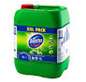 szt.151117L.p.Przedmiot(nazwa produktu)Opis elementu dostawy(parametry techniczne, model i producent)J.m.GT-B1GT-B2GT-B3DS1DS2RAZEMIlość Cena jedn. netto [zł]Wartość netto [zł]Stawka VAT [%]Wartość brutto [zł]1234567891011121314151617181920212223242526272829303132333435363738394041424344454647484950515253545556575859606162RAZEMRAZEMRAZEMRAZEMRAZEMRAZEMRAZEMRAZEMRAZEMRAZEMRAZEM